OECD/UPOV/ISTA JOINT WORKSHOP ON MOLECULAR TECHNIQUESSeoul, Republic of Korea, November 12, 2014Existing areas of cooperation between OECD, UPOV and ISTADocument prepared by the Office of the Union

Disclaimer:  this document does not represent UPOV policies or guidanceThe Annex to this document contains a copy of a presentation “Existing Area of Cooperation between OECD, UPOV and ISTA” made at the OECD/UPOV/ISTA Joint Workshop on Molecular Techniques.[Annex follows][End of Annex and of document]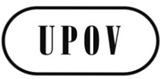 EBMT/14/Joint/5ORIGINAL:  EnglishDATE:  November 24, 2014INTERNATIONAL UNION FOR THE PROTECTION OF NEW VARIETIES OF PLANTS INTERNATIONAL UNION FOR THE PROTECTION OF NEW VARIETIES OF PLANTS INTERNATIONAL UNION FOR THE PROTECTION OF NEW VARIETIES OF PLANTS GenevaGenevaGeneva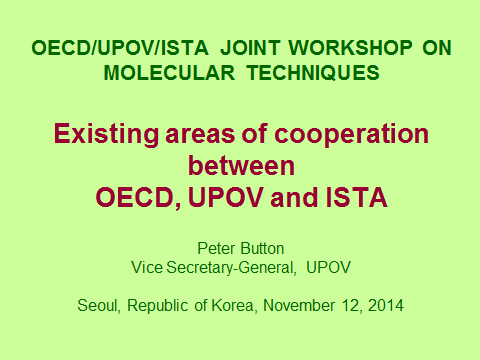 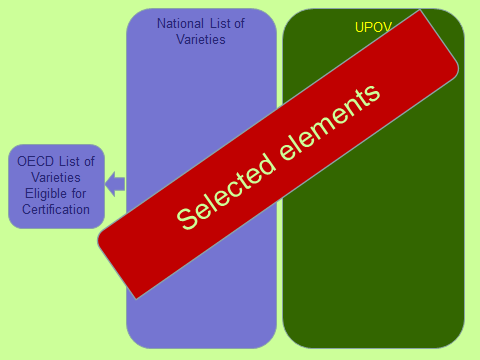 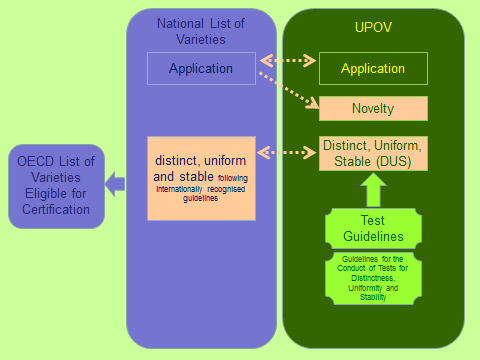 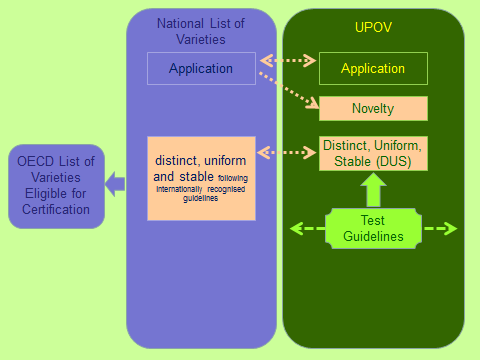 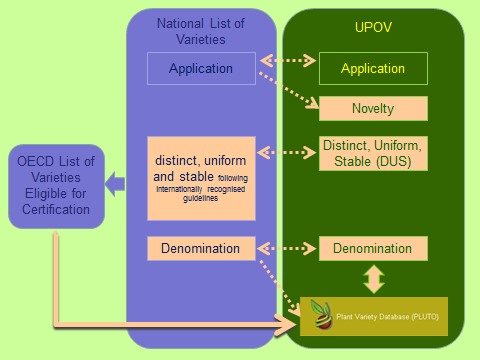 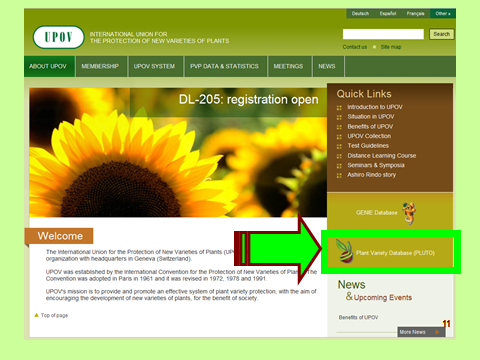 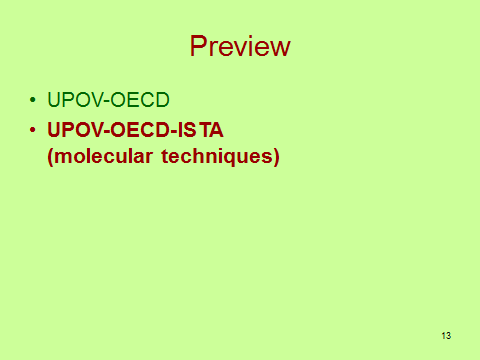 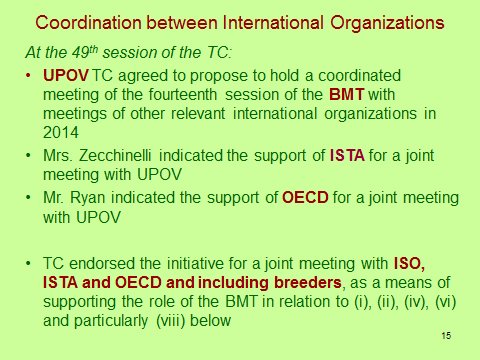 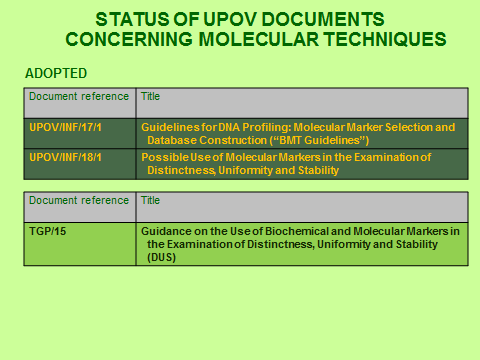 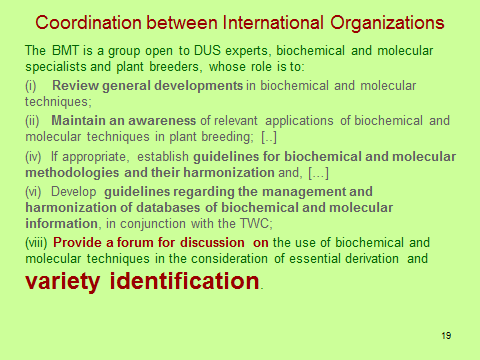 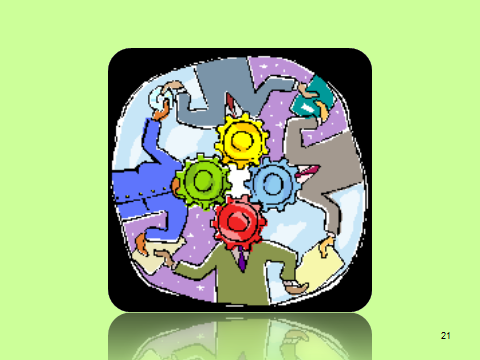 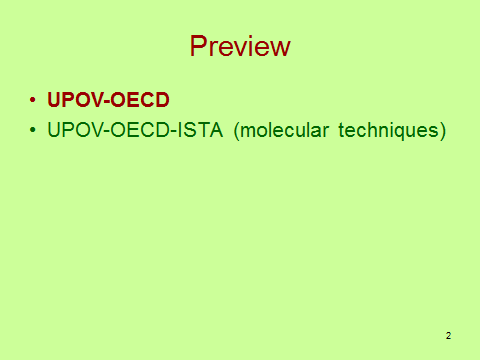 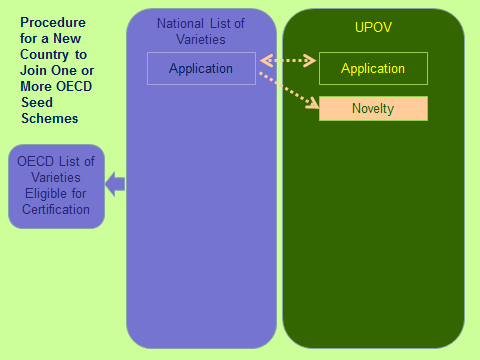 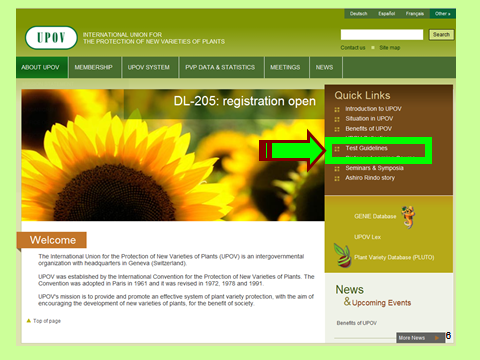 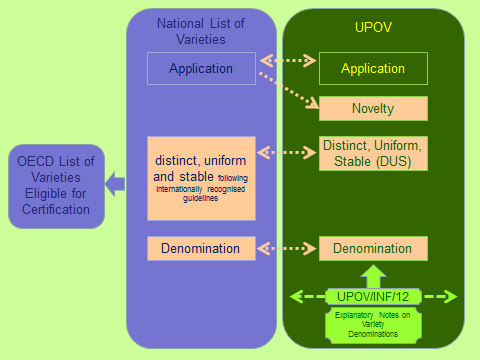 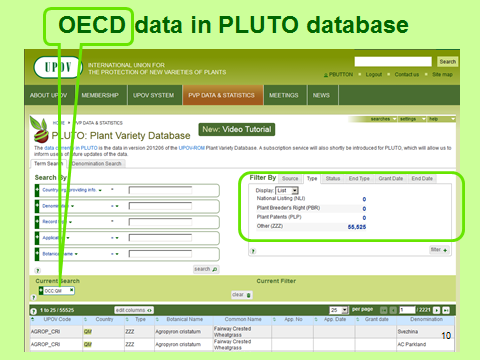 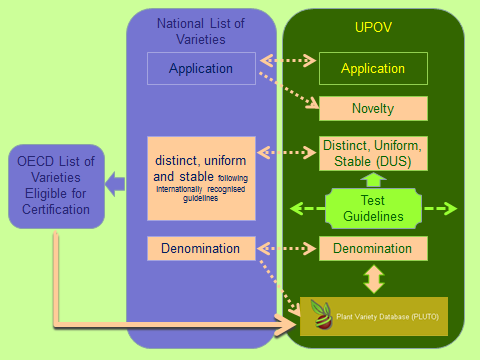 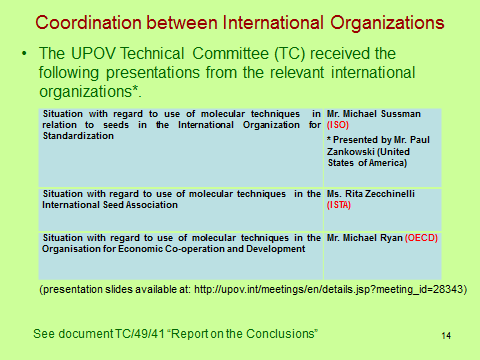 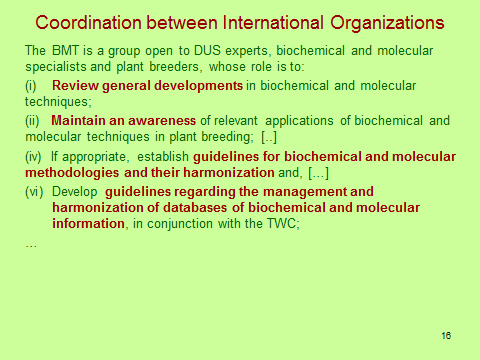 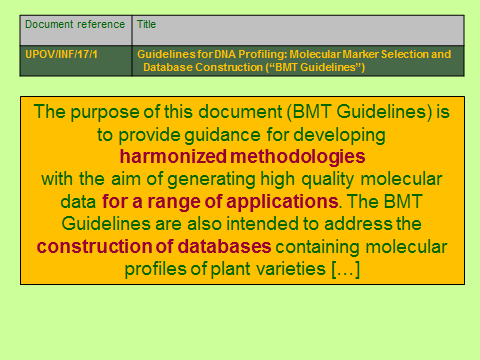 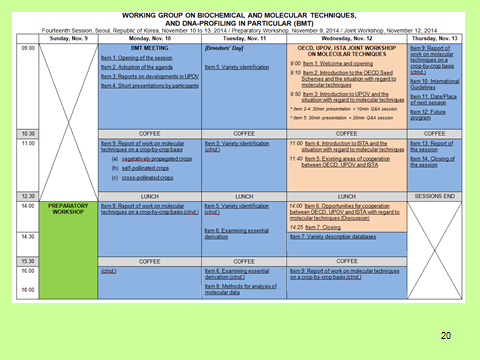 